MadagascarMadagascarMadagascarMadagascarMay 2023May 2023May 2023May 2023SundayMondayTuesdayWednesdayThursdayFridaySaturday123456Labour Day7891011121314151617181920Ascension Day21222324252627Africa Day28293031Whit MondayNOTES: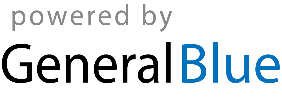 